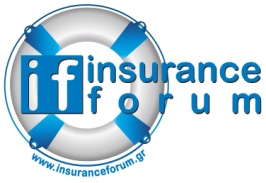 Πρόγραμμα ΗμερίδαςΤίτλος Ημερίδας«Τα χαρακτηριστικά του σύγχρονου ασφαλιστικού διαμεσολαβητή»
Πρόγραμμα 17.00-17.30		Προσέλευση – καφές 17.30-17.45	Έναρξη ημερίδας -  Παρουσίαση του Insurancewebinars.gr  της πρώτης πλατφόρμας διεξαγωγής e-seminars για ασφαλιστικούς διαμεσολαβητές                               Αριστείδης Βασιλειάδης (Ιδρυτής και διαχειριστής)                               Χαιρετισμός κ. Κωνσταντίνου Κυριακίδη(Πρόεδρος Εμπορικού και Βιομηχανικού Επιμελητηρίου Κοζάνης)               και κ.Καραποναρλίδη Ιωάννη (Πρόεδρος Σωματείου Ανεξάρτητων Ασφαλιστικών Διαμεσολαβητών Δυτικής Μακεδονίας)17.45-18.00	H Glassdrive στο πλευρό του ασφαλιστικού διαμεσολαβητή                               Καραμυτιλιός Περικλής (Account manager - Saint Gobain Autover Hellas)                    18.00-18.30  		Ποιός πήρε τους πελάτες μου; Πώς οι διαμεσολαβητές θααντιμετωπίσουμε αποτελεσματικά τις αλλαγές στην καθημερινή μας εργασία.Μελίνα Τσικογιαννοπούλου (Σύμβουλος εκπαίδευσης και ανάπτυξης ανθρωπίνου δυναμικού)18.30-19.00 		Χρησιμοποιώντας αποτελεσματικά τα social media για την ανάπτυξη των εργασιών μας.                     	Ιωάννης Οφάκογλου (Director Ristart Marketing Agency)19.00-19.15 		Διάλειμμα 19.15-19.45		Οι τελευταίες εξελίξεις στην φορολογία.                                Πώς επηρεάζονται οι ασφαλιστικοί διαμεσολαβητές. Τηλέμαχος Μαλγαρινός (Financial & Accounting Advisor)19.45-20.15	 Η διαμεσολάβηση μπροστά σε Επιλογές.                      Το μέλλον των ασφαλιστικών διαμεσολαβητών                     και περιπτώσεις συγχωνεύσεων.                                                                                        Νικόλαος Κλήμης (Οικονομολόγος – Σύμβουλος Επιχειρήσεων)   20.15-20.30		Κλείσιμο ημερίδας από τον Αριστείδη Βασιλειάδη